ПРОЕКТ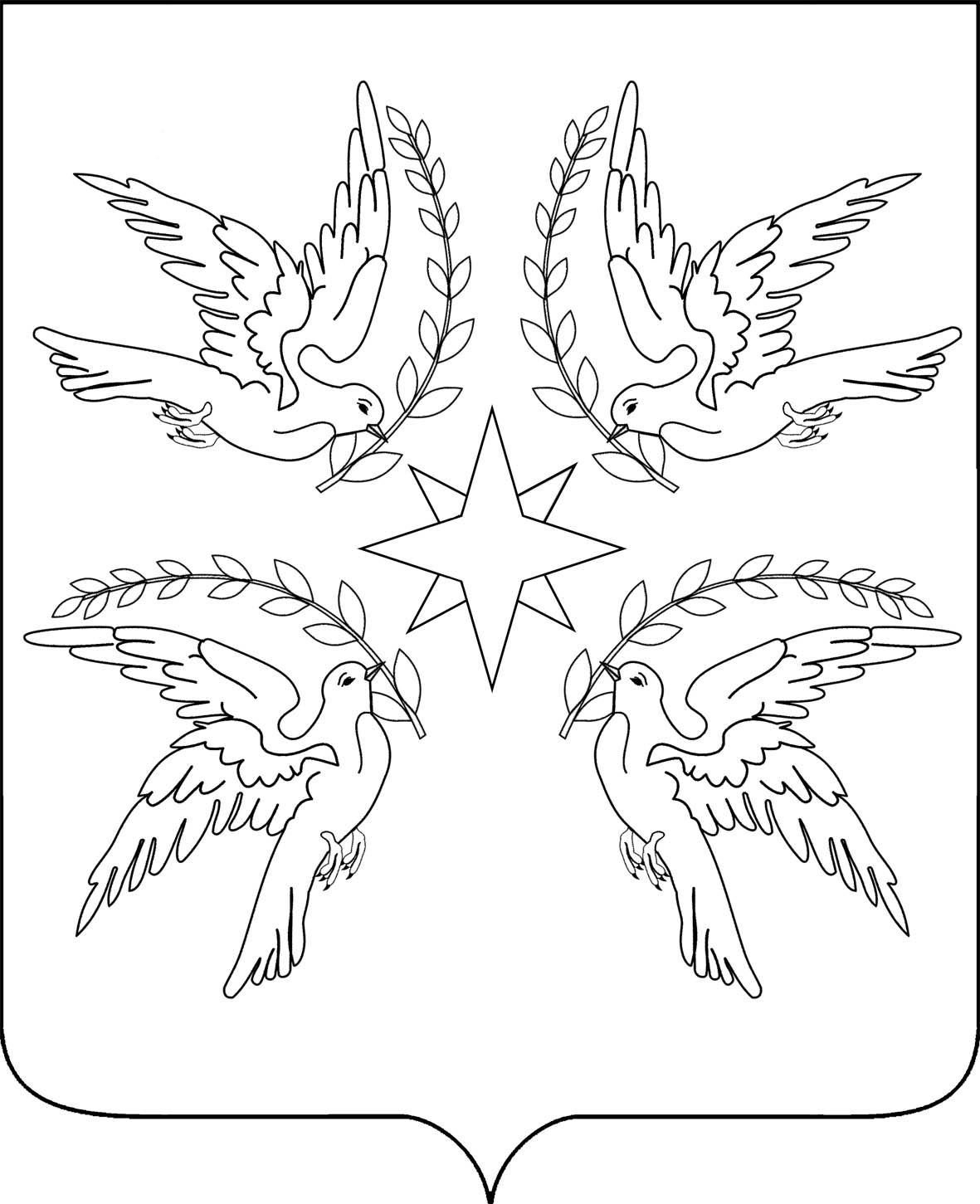 СОВЕТДружненского сельского поселения Белореченского района30 СЕССИЯ 3 СОЗЫВАРЕШЕНИЕ  __ апреля 2016 года									№ __поселок ДружныйКраснодарский крайОб утверждении порядка  предотвращения и урегулирования конфликта интересов для отдельных лиц,  замещающих муниципальные  должностиВ соответствии с Федеральным законом  от 25 декабря 2008 года № 273-ФЗ "О противодействии коррупции", руководствуясь статьей 26 Устава Дружненского сельского поселения Белореченского района, Совет Дружненского сельского поселения Белореченского района   р е ш и л:1. Утвердить Порядок  предотвращения и урегулирования конфликта интересов для отдельных лиц,  замещающих муниципальные  должности  (прилагается).2.  Контроль за выполнением настоящего решения возложить на планово-бюджетную и по вопросам экономического развития комиссию Совета Дружненского сельского поселения Белореченского района (Симонян). 3. Настоящее решение вступает в силу со дня его официального обнародования. Исполняющий обязанности главыДружненского сельского поселенияБелореченского района                                                                    М.А. МяснянкинПредседатель СоветаДружненского сельского поселенияБелореченского района                                                                          А.В.Дубинин  Приложение к решению Совета Дружненскогосельского поселенияБелореченского районаот __ апреля 2016 года № __Порядок предотвращения и урегулирования конфликта интересов для отдельных лиц,  замещающих муниципальные  должностиРаздел I. Общие положения1. Порядок предотвращения и урегулирования конфликта интересов для лиц,  замещающих муниципальные  должности, в соответствии со ст. 1 Закона Краснодарского края от 08.06.2007 № 1243-КЗ «О Реестре муниципальных должностей и реестре должностей муниципальной службы в Краснодарском крае» распространяется на лиц, замещающих муниципальные должности Главы Дружненского сельского поселения Белореченского района и депутата Совета Дружненского сельского поселения Белореченского района (далее – лицо, замещающее муниципальную должность).2. Под конфликтом интересов понимается ситуация, при которой личная заинтересованность (прямая или косвенная) лица, замещающего муниципальную должность, влияет или может повлиять на надлежащее исполнение им возложенных на него полномочий и при которой возникает или может возникнуть противоречие между личной заинтересованностью лица, замещающего муниципальную должность, и правами и законными интересами граждан, организаций, общества или государства, способное привести к причинению вреда правам и законным интересам граждан, организаций, общества или государства.3. Под личной заинтересованностью лица, замещающего муниципальную должность, которая влияет или может повлиять на надлежащее исполнение им возложенных на него полномочий, понимается возможность получения лицом, замещающим муниципальную должность, при исполнении возложенных на него полномочий доходов в виде денег, ценностей, иного имущества или услуг имущественного характера, иных имущественных прав для себя или для третьих лиц.Раздел II. Основные требования к предотвращению и (или) урегулированию конфликта интересов.4.  Лицо, замещающее муниципальную должность, обязано принимать меры по недопущению любой возможности возникновения конфликта интересов.5. Лицо, замещающее муниципальную должность, обязано направить уведомление председателю Совета Дружненского сельского поселения  Белореченского района (далее - Совет) о  возникновении личной заинтересованности при исполнении должностных обязанностей, которая приводит или может привести к конфликту интересов по форме согласно приложению (далее - уведомление), как только ему станет об этом известно.6. Регистрация уведомлений о возникновении личной заинтересованности при исполнении должностных обязанностей, которая приводит или может привести к конфликту интересов, осуществляется в Журнале регистрации входящей документации в день поступления.7. Лицо, замещающее муниципальную должность,  если ему стало известно о возникновении у лица, замещающего должность муниципальной службы, личной заинтересованности, которая приводит или может привести к конфликту интересов, обязано принять меры по предотвращению или урегулированию конфликта интересов.8. Предотвращение или урегулирование конфликта интересов может состоять в отставке по  собственному желанию, и (или) в отказе его от выгоды, явившейся причиной возникновения конфликта интересов, а также в передаче принадлежащих ему ценных бумаг, акций (долей участия, паёв в уставных (складочных) капиталах организаций) в доверительное управление в соответствии с законодательством Российской Федерации, и иных способов, позволяющих предотвратить либо урегулировать конфликт интересов.9. Непринятие лицом, замещающим муниципальную должность,  являющимся стороной конфликта интересов, мер по предотвращению или урегулированию конфликта интересов является правонарушением, влекущим  досрочное прекращение полномочий.10. Лицо, замещающее муниципальную должность, которому стало известно о возникновении у подчиненного ему лица личной заинтересованности, которая приводит или может привести к конфликту интересов, в случае непринятия  мер по предотвращению и (или урегулированию конфликта  интересов, стороной которого является подчиненное ему лицо,  досрочно прекращает полномочия.Раздел III. Организация проверки  уведомления о  возникновении личной заинтересованности при исполнении должностных обязанностей, которая приводит или может привести к конфликту интересов 11. При поступлении уведомления лица, замещающего муниципальную должность, о  возникновении личной заинтересованности при исполнении должностных обязанностей, которая приводит или может привести к конфликту интересов, председатель  Совета в течение 5 рабочих дней принимает решение о проведении проверки соблюдения требований об урегулировании конфликта интересов в отношении лица, замещающего муниципальную должность. Решение направляется в мандатную комиссию по вопросам местного самоуправления, законности, правопорядка и защиты прав граждан (далее – Комиссия).12. В ходе предварительного рассмотрения уведомления  Комиссия имеет право получать в установленном порядке от лиц, направивших уведомления,  пояснения по изложенным в них обстоятельствам и направлять в установленном порядке запросы в федеральные органы государственной власти, органы государственной власти субъектов Российской Федерации, иные государственные органы, органы местного самоуправления и заинтересованные организации.13. Уведомления и другие материалы, полученные в ходе предварительного рассмотрения, рассматриваются Комиссией на очередном заседании. В случае направления запросов, указанных в пункте 12 настоящего Порядка, уведомления и другие материалы могут быть рассмотрены Комиссией на следующем заседании.14. Комиссией по результатам рассмотрения уведомления  и других материалов принимается одно из следующих решений:а) признать, что при исполнении должностных обязанностей лицом, направившим уведомление, конфликт интересов отсутствует;б) признать, что при исполнении должностных обязанностей лицом, направившим уведомление, личная заинтересованность приводит или может привести к конфликту интересов.  В этом случае  комиссия рекомендует лицу, замещающему муниципальную должность  принять меры по урегулированию конфликта интересов или недопущению его возникновения;в) признать, что лицом, направившим уведомление, не соблюдались требования об урегулировании конфликта интересов. В этом случае Комиссия  вносит на рассмотрение очередной сессии Совета  инициативу депутатов в форме обращения и проект решения Совета об удалении в отставку  Главу Дружненского сельского поселения Белореченского района или о досрочном прекращении полномочий депутата Совета.Начальник общего отдела администрации Дружненского сельского поселенияБелореченского района                                                                       К.В.КнышоваПриложение к порядку предотвращения и урегулирования конфликта интересов для лиц,  замещающих муниципальные  должностиФорма уведомленияо возникновении личной заинтересованности при исполнении должностных обязанностей, которая приводит или может привести к конфликту интересов                                             __________________________________  (отметка об ознакомлении)                     Председателю Совета Дружненскогосельского поселения Белореченского района                                             от _______________________________                                              (Ф.И.О. уведомителя, наименование                                                                                                   муниципальной должности)УВЕДОМЛЕНИЕ         о возникновении личной заинтересованности при исполнении                должностных обязанностей, которая приводит                 или может привести к конфликту интересов    Сообщаю о возникновении у меня личной заинтересованности при исполнении должностных  обязанностей,  которая приводит или может привести к конфликту интересов (нужное подчеркнуть).    Обстоятельства,     являющиеся    основанием    возникновения    личнойзаинтересованности: ____________________________________________________________________________________________________________________________________    Должностные   обязанности,  на  исполнение  которых  влияет  или  можетповлиять личная заинтересованность: ____________________________________________________________________________________________________________________________________    Предлагаемые   меры  по  предотвращению  или  урегулированию  конфликтаинтересов: ______________________________________________________________________________________________________________________________________________________________________________________________________    Намереваюсь   (не   намереваюсь)   лично  присутствовать  на  заседаниимандатной комиссии по вопросам местного самоуправления, законности, правопорядка и защиты прав граждан (нужное подчеркнуть)."__" ___________ 20__ г. ___________________________  _____________________(подпись лица,  (расшифровка подписи)направляющего уведомление)Уведомление зарегистрировано в Журнале регистрации входящей документации в день поступления «___»___________201__г.  № _______                                                                                                (подпись, Ф.И.О. ответственного лица)Начальник общего отдела администрации Дружненского сельского поселенияБелореченского района                                                                       К.В.Кнышова